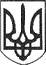 РЕШЕТИЛІВСЬКА МІСЬКА РАДАПОЛТАВСЬКОЇ ОБЛАСТІ(тридцять четверта сесія восьмого скликання)РІШЕННЯ22 червня 2023 року	№ 1435-34-VIIІПро внесення змін до договору оренди землі від 17 липня 2020 р. з ТОВ,,ЮСПпрайм”Керуючись Конституцією України, законами України ,,Про місцеве самоврядування в Україні”, „Про землеустрій”, ,,Про державний земельний кадастр”, „Про оренду землі”, „Про державну реєстрацію речових прав на нерухоме майно та їх обтяжень”, розглянувши клопотання ТОВ ,,ЮСПпрайм”, враховуючи висновки постійної комісії з питань земельних відносин, екології, житлово-комунального господарства, архітектури, інфраструктури, комунальної власності та приватизації, Решетилівська міська радаВИРІШИЛА:	1. Внести зміни до договору оренди землі від 17 липня 2020 року, укладеного між Решетилівською міською радою та ПП ,,Решетилівська тракторна бригада” (право оренди земельної ділянки – номер запису про інше речове право 38267158 в державному реєстрі речових прав на нерухоме майно), а саме:1) Викласти преамбулу в такій редакції:„Орендодавець: Решетилівська міська рада Полтавської області, код ЄДРПОУ 21044065, місцезнаходження юридичної особи: 38400, Полтавська область, Полтавський район, м. Решетилівка, вул. Покровська, 14, в особі міського голови – ДЯДЮНОВОЇ Оксани Анатоліївни, яка діє на підставі Закону України ,,Про місцеве самоврядування в Україні”, з однієї сторони таОрендар: ТОВАРИСТВО З ОБМЕЖЕНОЮ ВІДПОВІДАЛЬНІСТЮ ,,ЮСПпрайм”, код ЄДРПОУ 36354669, місцезнаходження юридичної особи: 38410, Полтавська область, Решетилівський район, с. Піщане, вул. Молодіжна, буд. 61, в особі директора – ВОЙТОВИЧА Сергія Володимировича, що діє на підставі Статуту, з іншої сторони, уклали цей договір про нижченаведене:”.2) Викласти п. 1 Договору в такій редакції:	„Орендодавець надає, а Орендар приймає в строкове платне користування земельну ділянку для розміщення та експлуатації основних, підсобних і допоміжних будівель та споруд підприємств переробної, машинобудівної та іншої промисловості з кадастровим номером 5324255100:00:012:0261, яка розташована на території Решетилівської міської територіальної громади Полтавського району Полтавської області, автодорога Дніпропетровськ – Царичанка – Кобеляки – Решетилівка 170 км. + 200 м.”.3) Викласти п. 15 Договору в такій редакції:„Земельна ділянка передається в оренду для розміщення та експлуатації основних, підсобних і допоміжних будівель та споруд підприємств переробної, машинобудівної та іншої промисловості.”.4) Викласти п. 16 Договору в такій редакції:„Цільове призначення земельної ділянки – для розміщення та експлуатації основних, підсобних і допоміжних будівель та споруд підприємств переробної, машинобудівної та іншої промисловості.”.2. Уповноважити міського голову Дядюнову О.А. підписати додаткову угоду до договору оренди землі від 17 липня 2020 р. з ТОВ ,,ЮСПпрайм”.3. Контроль за виконання цього рішення покласти на постійну комісію з питань земельних відносин, екології, житлово-комунального господарства, архітектури, інфраструктури, комунальної власності та приватизації (Захарченко В.Г.).Міський голова	О.А. Дядюнова